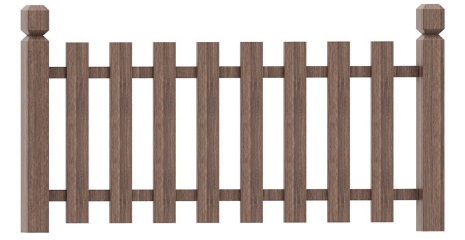 Ограждение 0816Размер не менее: длина – 1500 мм, высота столбов - 800 мм, высота ограждения – 700 мм. Вертикальные стойки должны быть изготовлены из калиброванного пиломатериала, сечением не менее 100*100 мм.Горизонтальное основание должно быть изготовлено из калиброванного пиломатериала, толщиной не менее 40 мм, вертикальные поперечины – 30 мм.Обязательно наличие закладных деталей для монтажа, изготовленных из: труба металлическая диаметром не менее   48 мм, сталь листовая, толщиной не менее 3 мм.